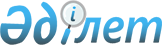 О внесении изменений и дополнения в некоторые приказы Министра энергетики Республики КазахстанПриказ Министра энергетики Республики Казахстан от 7 ноября 2019 года № 358. Зарегистрирован в Министерстве юстиции Республики Казахстан 12 ноября 2019 года № 19581.
      ПРИКАЗЫВАЮ:
      1. Утвердить прилагаемый перечень некоторых приказов Министра энергетики Республики Казахстан, в которые вносятся изменения и дополнение, согласно приложению к настоящему приказу.
      2. Комитету атомного и энергетического надзора и контроля Министерства энергетики Республики Казахстан в установленном законодательством Республики Казахстан порядке обеспечить:
      1) государственную регистрацию настоящего приказа в Министерстве юстиции Республики Казахстан;
      2) размещение настоящего приказа на интернет-ресурсе Министерства энергетики Республики Казахстан;
      3) в течение десяти рабочих дней после государственной регистрации настоящего приказа в Министерстве юстиции Республики Казахстан представление в Департамент юридической службы Министерства энергетики Республики Казахстан сведений об исполнении мероприятий, предусмотренных подпунктами 1) и 2) настоящего пункта.
      3. Контроль за исполнением настоящего приказа возложить на курирующего вице-министра энергетики Республики Казахстан.
      4. Настоящий приказ вводится в действие по истечении двадцати одного календарного дня после дня его первого официального опубликования.
      "СОГЛАСОВАН"
Министерство здравоохранения
Республики Казахстан
      "СОГЛАСОВАН"
Министерство национальной
экономики Республики Казахстан
      "СОГЛАСОВАН"
Министерство цифрового развития, 
инноваций и аэрокосмической 
промышленности Республики Казахстан Перечень некоторых приказов Министра энергетики Республики Казахстан, в которые вносятся изменения и дополнение
      1. Утратил силу приказом Министра энергетики РК от 01.04.2020 № 123 (вводится в действие по истечении двадцати одного календарного дня после дня его первого официального опубликования).
      2. В приказ Министра энергетики Республики Казахстан от 20 января 2016 года № 12 "Об утверждении Правил аттестации персонала, занятого на объектах использования атомной энергии" (зарегистрирован в Реестре государственной регистрации нормативных правовых актов за № 13468, опубликован 4 апреля 2016 года в информационно-правовой системе "Әділет") внести следующие изменения:
      в Правилах аттестации персонала, занятого на объектах использования атомной энергии, утвержденных указанным приказом:
      пункты 12 и 13 изложить в следующей редакции:
      "12. Для прохождения аттестации физические или юридические лица (далее – заявитель) представляют следующие документы (далее – документы):
      в ведомство уполномоченного органа:
      1) заявление по форме, согласно приложению 2 к настоящим Правилам;
      2) копию приказа о назначении на должность;
      3) копию должностной инструкции работника;
      на веб-портал "электронного правительства" www.egov.kz (далее – портал):
      1) заявление по форме, согласно приложению 2 к настоящим Правилам в форме электронного документа;
      2) электронная копия приказа о назначении на должность;
      3) электронная копия должностной инструкции работника.
      13. Ведомство уполномоченного органа в течение двух рабочих дней с момента получения документов, указанных в пункте 12 настоящих Правил, проверяет полноту представленных документов.
      В случае представления заявителем неполного пакета документов ведомство уполномоченного органа в указанные сроки дает мотивированный отказ в дальнейшем рассмотрении заявления.
      В случае представления полного пакета документов услугополучателю направляется письмо о дате и месте проведения аттестации. 
      Услугополучатель, допущенный к аттестации, уведомляется о месте, дате, времени проведения аттестации через портал в электронной форме.";
      пункты 22 и 23 изложить в следующей редакции:
      "22. В случае принятия комиссией решения, предусмотренного в подпункте 1) пункта 21 настоящих Правил, заявителю в течение трех рабочих дней направляется свидетельство об аттестации персонала, занятого на объектах использования атомной энергии (далее – Свидетельство).
      Свидетельство подписывается курирующим заместителем руководителя ведомства уполномоченного органа или лицом, заменяющим его, регистрируется в журнале выдачи свидетельств об аттестации персонала, занятого на объектах использования атомной энергии.
      Копия Свидетельства хранится в аттестационном деле аттестуемого лица в ведомстве уполномоченного органа.
      Свидетельство выдается по форме, согласно приложению 6 к настоящим Правилам в бумажном виде или, в случае обращения через портал, в электронном виде.
      23. В случае принятия комиссией решения, предусмотренного в подпункте 2) пункта 21 настоящих Правил, заявителю в течение трех рабочих дней направляется заключение комиссии о несоответствии аттестуемого лица уровню его квалификации и профессиональной подготовки занимаемой должности в бумажном виде или, в случае обращения через портал, в электронном виде.";
      приложение 4 к указанным Правилам изложить в новой редакции согласно приложению 4 к настоящему Перечню;
      приложение 5 к указанным Правилам изложить в новой редакции согласно приложению 5 к настоящему Перечню;
      приложение 8 к указанным Правилам изложить в новой редакции согласно приложению 6 к настоящему Перечню.
      3. В приказ Министра энергетики Республики Казахстан от 9 февраля 2016 года № 45 "Об утверждении Правил аккредитации организаций, осуществляющих экспертизу ядерной, радиационной и ядерной физической безопасности" (зарегистрирован в Реестре государственной регистрации нормативных правовых актов за № 13538, опубликован 13 апреля 2016 года в информационно-правовой системе "Әділет") внести следующие изменения:
      в Правилах аккредитации организаций, осуществляющих экспертизу ядерной, радиационной и ядерной физической безопасности, утвержденных указанным приказом:
      пункт 4 изложить в следующей редакции:
      "4. Перечень документов, необходимых для прохождения аккредитации:
      в уполномоченный орган:
      1) заявление по форме, согласно приложению 1 к настоящим Правилам;
      2) копии учредительных документов;
      3) документы, подтверждающие наличие не менее пяти лет практического опыта работы в области аккредитации или деятельности, непосредственно связанной с областью аккредитации;
      4) документы, подтверждающие квалификацию персонала;
      5) программно-технические средства и (или) методики расчетов для выполнения заявляемых видов работ;
      на веб-портал "электронного правительства" www.egov.kz (далее – портал):
      1) заявление по форме, согласно приложению 1 к настоящим Правилам в форме электронного документа;
      2) электронные копии учредительных документов;
      3) электронные документы, подтверждающие наличие не менее пяти лет практического опыта работы в области аккредитации или деятельности, непосредственно связанной с областью аккредитации;
      4) электронные копии документов, подтверждающие квалификацию персонала;
      5) электронные копии программно-технических средств и (или) методики расчетов для выполнения заявляемых видов работ.
      К программно-техническим средствам относятся программные обеспечения электронно-вычислительных машин, которые позволяют ввести исходные данные и формулы для получения результатов, требуемых для обоснования ядерной, радиационной и ядерной физической безопасности.
      Сведения о документе, удостоверяющем личность, о государственной регистрации (перерегистрации) юридического лица услугодатель получает из соответствующих государственных информационных систем через шлюз "электронного правительства".
      При подаче услугополучателем всех необходимых документов посредством портала – через "личный кабинет" услугополучателя, отображается статус о принятии запроса для оказания государственной услуги с указанием даты получения результата оказания государственной услуги.";
      часть вторую пункта 5 изложить в следующей редакции:
      "При этом, уполномоченный орган в течение двух рабочих дней с момента получения вышеуказанных документов, проверяет полноту представленных документов. В случае установления факта неполноты представленных документов, уполномоченный орган в указанные сроки дает мотивированный отказ в дальнейшем рассмотрении заявления.".
      4. В приказ Министра энергетики Республики Казахстан от 9 февраля 2016 года № 51 "Об утверждении Правил утверждения конструкций транспортных упаковочных комплектов" (зарегистрирован в Реестре государственной регистрации нормативных правовых актов за № 13549, опубликован 15 апреля 2016 года в информационно-правовой системе "Әділет") внести следующие изменения:
      в Правилах утверждения конструкций транспортных упаковочных комплектов, утвержденных указанным приказом:
      пункты 2, 3 и 4 изложить в следующей редакции:
      "2. Для утверждения конструкции транспортных упаковочных комплектов (далее - ТУК), а также распространения действия сертификатов-разрешений на них, утвержденных уполномоченными органами других стран, на территории Республики Казахстан (далее – распространение действия сертификатов-разрешений) физическое или юридическое лицо  (далее – заявитель) направляет в некоммерческое акционерное общество "Государственная корпорация "Правительство для граждан"  (далее – Государственная корпорация) следующие документы:
      1) заявку на утверждение конструкции ТУК, или распространение действия сертификатов-разрешений на них, утвержденных уполномоченными органами других стран, на территории Республики Казахстан, по форме согласно приложению 1 к настоящим Правилам;
      2) для утверждения конструкции ТУК, перечень документов согласно приложению 2 к настоящим Правилам;
      3) для распространения действия сертификатов-разрешений на конструкции ТУК, утвержденных уполномоченными органами других стран, на территории Республики Казахстан, перечень документов согласно приложению 3 к настоящим Правилам.
      3. В случае предоставления неполного пакета документов, указанных в пункте 2 настоящих Правил, работник Государственной корпорации выдает расписку об отказе в приеме заявления с указанием отсутствующих документов.
      4. По итогам рассмотрения документов, указанных в пункте 2 настоящих Правил, уполномоченный орган утверждает конструкцию ТУК или распространяет действие сертификатов-разрешений либо отказывает заявителю в утверждении конструкции ТУК или распространении действие сертификатов-разрешений.
      Решение об утверждении конструкции ТУК или распространении действия сертификатов-разрешений оформляется приказом уполномоченного органа.
      Срок выдачи заявителю приказа об утверждении конструкции ТУК или распространении действие сертификатов-разрешений либо мотивированного отказа не должен превышать двадцать рабочих дней.";
      пункт 9 изложить в следующей редакции:
      "9. При утверждении конструкции ТУК или распространении действия сертификатов-разрешений, а также при отказе заявителю в утверждении конструкции ТУК или распространении действие сертификатов-разрешений копия соответствующего приказа уполномоченного органа или мотивированного отказа направляется в Государственную корпорацию не позднее чем за сутки до истечения срока оказания государственной услуги.";
      часть первую пункта 10 изложить в следующей редакции:
      "В случаях, указанных в пункте 4 настоящих Правил, если уполномоченный орган не утверждает конструкцию ТУК или не распространяет действие сертификатов-разрешений либо не направляет в Государственную корпорацию письменный мотивированный отказ в установленный срок, то решение об утверждении конструкции ТУК или распространении действия сертификатов-разрешений считается полученным заявителем.". Протокол №
      Сноска. Приложение 1 утратило силу приказом Министра энергетики РК от 01.04.2020 № 123 (вводится в действие по истечении двадцати одного календарного дня после дня его первого официального опубликования). Заявка
      Сноска. Приложение 2 утратило силу приказом Министра энергетики РК от 01.04.2020 № 123 (вводится в действие по истечении двадцати одного календарного дня после дня его первого официального опубликования). Расписка об отказе в приеме документов
      Сноска. Приложение 3 утратило силу приказом Министра энергетики РК от 01.04.2020 № 123 (вводится в действие по истечении двадцати одного календарного дня после дня его первого официального опубликования).
                         Протокол собеседования № персонала,
                   занятого на объектах использования атомной энергии
      город Нур-Султан от "___" __________ 20___ года 
      Аттестационная комиссия, действующая на основании приказа ___________________
                                                                   (номер приказа)
в составе:
      Председатель комиссии: ____________________________________________________
Члены комиссии: ________________________________________________________________
                               (Фамилия, имя, отчество (при его наличии) (подпись)
установила: _____________________________________________________________________
                   (Фамилия, имя, отчество (при его наличии), индивидуальный 
                         идентификационный номер, должность)
________________________________________________________________________________
             (место работы (полное наименование организации) заявителя)
проходящий __________________________________________________________ аттестацию
                         (первичную, периодическую, внеочередную)
"___" __________ 20__ года ответил правильно на ___ вопросов ответил неправильно на ___ вопросов
      Результат собеседования: ____________________________________________________
                               (собеседование пройдено/собеседование не пройдено)
Члены комиссии: ________________________________________________________________
                               (Фамилия, имя, отчество (при его наличии) (подпись)
"___" ____________ 20___года
                   Заключение № заседания комиссии для проведения аттестации персонала, 
                         занятого на объектах использования атомной энергии
      город Нур-Султан от "___" ________ 20___ года
      Комиссия для проведения аттестации персонала, занятого на объектах использования 
атомной энергии,  действующая на основании приказа от "___" _________ 20___ года
№______, в составе:
Председатель комиссии: __________________________________________________________
                               (Фамилия, имя, отчество (при его наличии) (подпись)
Члены комиссии: ________________________________________________________________
                         (Фамилия, имя, отчество (при его наличии) (подпись)
рассмотрев:
1. Результат тестирования; 
2. Протокол собеседования (в случае прохождения аттестуемым лицом собеседования)
РЕШИЛА: _____________________________________________________________________
                         (Фамилия, имя, отчество (при его наличии)
соответствует/не соответствует уровню  квалификации и профессиональной подготовки занимаемой должности)
Члены комиссии: ________________________________________________________________
                         (Фамилия, имя, отчество (при его наличии) (подпись)
                                                 Протокол №
      город Нур-Султан от "___" __________ 20___ года
      Апелляционная комиссия, в составе: 
      Председатель комиссии: ____________________________________________________
                         (Фамилия, имя, отчество (при его наличии) (подпись)
Члены комиссии: ________________________________________________________________
                   (Фамилия, имя, отчество (при его наличии) (подпись)
пересмотрев результаты тестирования или собеседования:
_______________________________________________________________________________
                   (Фамилия, имя, отчество (при его наличии),
индивидуальный идентификационный номер, должность)
_______________________________________________________________________________
             (место работы (полное наименование организации) заявителя)
проходившего _________________________________________________________ аттестацию
                         (первичную, периодическую, внеочередную)
"___" __________ 20__ года
Установила: правильных ответов:________________________ неправильных ответов:
___________________________ пороговый уровень для данной категории персонала составляет:_____________ 
Апелляционная комиссия приняла решение:
1. результат прохождения тестирования или собеседования оставить без изменения 
("тест не пройден" или "собеседование не пройдено")
2. признать результат прохождения тестирования или собеседования положительным
("тест пройден" или "собеседование пройдено")
Члены комиссии: ________________________________________________ _______________
                         (Фамилия, имя, отчество (при его наличии)       (подпись)
"___" ____________ 20___года
					© 2012. РГП на ПХВ «Институт законодательства и правовой информации Республики Казахстан» Министерства юстиции Республики Казахстан
				
      Министр 

К. Бозумбаев
Приложение
к приказу Министра энергетики
Республики Казахстан
от 7 ноября 2019 года № 358Приложение 1 к Перечню
некоторых приказов
Министра энергетики
Республики Казахстан,
в которые вносятся
изменения и дополнениеПриложение 2 к Перечню
некоторых приказов 
Министра энергетики
Республики Казахстан, 
в которые вносятся
изменения и дополнениеПриложение 3 к Перечню
некоторых приказов 
Министра энергетики
Республики Казахстан, 
в которые вносятся
изменения и дополнениеПриложение 4 к Перечню
некоторых приказов
Министра энергетики
Республики Казахстан,
в которые вносятся
изменения и дополнениеПриложение 4 к Правилам
аттестации персонала, занятого
на объектах использования
атомной энергииФормаПриложение 5 к Перечню
некоторых приказов
Министра энергетики
Республики Казахстан, в
которые вносятся
изменения и дополнениеПриложение 5 к Правилам
аттестации персонала, занятого
на объектах использования
атомной энергииФормаПриложение 6 к Перечню
некоторых приказов
Министра энергетики
Республики Казахстан, в
которые вносятся
изменения и дополнениеПриложение 8 к Правилам
аттестации персонала, занятого
на объектах использования
атомной энергииФорма